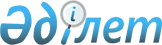 О внесении изменений в решение Созакского районного маслихата от 27 декабря 2018 года № 216 "О бюджете сельских округов и поселков на 2019-2021 годы"
					
			С истёкшим сроком
			
			
		
					Решение Созакского районного маслихата Туркестанской области от 15 августа 2019 года № 257. Зарегистрировано Департаментом юстиции Туркестанской области 21 августа 2019 года № 5171. Прекращено действие в связи с истечением срока
      В соответствии с пунктом 2 статьи 9-1, пунктом 4 статьи 106 и с пунктом 4 статьи 109-1 Бюджетного кодекса Республики Казахстан от 4 декабря 2008 года, подпунктом 1) пункта 1 статьи 6 Закона Республики Казахстан от 23 января 2001 года "О местном государственном управлении и самоуправлении в Республике Казахстан" и решением Созакского районного маслихата от 26 июля 2019 года за № 255 "О внесении изменений в решение Созакского районного маслихата от 21 декабря 2018 года № 206 "О районном бюджете на 2019-2021 годы" зарегистрированного в Реестре государственной регистрации нормативных правовых актов за № 5161 Созакский районный маслихат РЕШИЛ:
      1. Внести в решение Созакского районного маслихата от 27 декабря 2018 года № 216 "О бюджете сельских округов и поселков на 2019-2021 годы" (зарегистрировано в Реестре государственной регистрации нормативных правовых актов за № 4877, опубликовано 23 января 2019 года в газете "Созақ үні" и в эталонном контрольном банке нормативных правовых актов Республики Казахстан в электронном виде 22 января 2019 года) следующие изменения:
      пункт 1 изложить в следующей редакции: 
      "1. Утвердить бюджет сельского округа Жартытобе на 2019-2021 годы согласно приложению 1 соответственно, в том числе на 2019 год в следующих объемах:
      1) доходы – 93 684 тысяч тенге:
      налоговые поступления – 3 832 тысяч тенге;
      неналоговые поступления – 1 550 тысяч тенге;
      поступления от продажи основного капитала – 0;
      поступления трансфертов – 88 302 тысяч тенге;
      2) затраты – 94 565 тысяч тенге;
      3) чистое бюджетное кредитование – 0:
      бюджетные кредиты – 0;
      погашение бюджетных кредитов – 0;
      4) сальдо по операциям с финансовыми активами – 0:
      приобретение финансовых активов – 0;
      поступления от продажи финансовых активов государства – 0;
      5) дефицит (профицит) бюджета – -881 тысяч тенге;
      6) финансирование дефицита (использование профицита) бюджета – 881 тысяч тенге;
      поступление займов – 0;
      погашение займов – 0;
      используемые остатки бюджетных средств – 881 тысяч тенге.".
      пункт 3 изложить в следующей редакции:
      "3. Утвердить бюджет сельского округа Жуантобе на 2019-2021 годы согласно приложению 2 соответственно, в том числе на 2019 год в следующих объемах:
      1) доходы – 72 626 тысяч тенге:
      налоговые поступления – 3 429 тысяч тенге;
      неналоговые поступлениям – 110 тысяч тенге;
      поступления от продажи основного капитала –0;
      поступления трансфертов – 69 087 тысяч тенге;
      2) затраты – 73 852 тысяч тенге;
      3) чистое бюджетное кредитование – 0:
      бюджетные кредиты – 0;
      погашение бюджетных кредитов – 0;
      4) сальдо по операциям с финансовыми активами – 0:
      приобретение финансовых активов – 0;
      поступления от продажи финансовых активов государства – 0;
      5) дефицит (профицит) бюджета – -1 226 тысяч тенге;
      6) финансирование дефицита (использование профицита) бюджета – 1226 тысяч тенге;
      поступление займов – 0;
      погашение займов – 0;
      используемые остатки бюджетных средств – 1 226 тысяч тенге.".
      пункт 5 изложить в следующей редакции: 
      "5. Утвердить бюджет сельского округа Каракур на 2019-2021 годы согласно приложению 3 соответственно, в том числе на 2019 год в следующих объемах:
      1) доходы – 71 065 тысяч тенге:
      налоговые поступления – 4 849 тысяч тенге;
      неналоговые поступления – 631 тысяч тенге;
      поступления от продажи основного капитала – 0;
      поступления трансфертов – 65 585 тысяч тенге;
      2) затраты – 72 385 тысяч тенге;
      3) чистое бюджетное кредитование – 0:
      бюджетные кредиты – 0;
      погашение бюджетных кредитов – 0;
      4) сальдо по операциям с финансовыми активами – 0:
      приобретение финансовых активов – 0;
      поступления от продажи финансовых активов государства – 0;
      5) дефицит (профицит) бюджета – -1 320 тысяч тенге;
      6) финансирование дефицита (использование профицита) бюджета – 1 320 тысяч тенге;
      поступление займов – 0;
      погашение займов – 0;
      используемые остатки бюджетных средств – 1 320 тысяч тенге.".
      пункт 7 изложить в следующей редакции: 
      "7. Утвердить бюджет сельского округа Каратау на 2019-2021 годы согласно приложению 4 соответственно, в том числе на 2019 год в следующих объемах:
      1) доходы – 68 099 тысяч тенге:
      налоговые поступления – 11 356 тысяч тенге;
      неналоговые поступления – 16 тысяч тенге;
      поступления от продажи основного капитала – 0;
      поступления трансфертов – 56 727 тысяч тенге;
      2) затраты – 68 989 тысяч тенге;
      3) чистое бюджетное кредитование – 0:
      бюджетные кредиты – 0;
      погашение бюджетных кредитов – 0;
      4) сальдо по операциям с финансовыми активами – 0:
      приобретение финансовых активов – 0;
      поступления от продажи финансовых активов государства – 0;
      5) дефицит (профицит) бюджета – - 890 тысяч тенге;
      6) финансирование дефицита (использование профицита) бюджета – 890 тысяч тенге;
      поступление займов – 0;
      погашение займов – 0;
      используемые остатки бюджетных средств – 890 тысяч тенге.".
      пункт 15 изложить в следующей редакции:
      "15. Утвердить бюджет сельского округа Шолаккорган на 2019-2021 годы согласно приложению 5 соответственно, в том числе на 2019 год в следующих объемах:
      1) доходы – 411 982 тысяч тенге:
      налоговые поступления – 59 784 тысяч тенге;
      неналоговые поступления – 3 159 тысяч тенге;
      поступления от продажи основного капитала – 0;
      поступления трансфертов – 349 039 тысяч тенге;
      2) затраты – 414 389 тысяч тенге;
      3) чистое бюджетное кредитование – 0:
      бюджетные кредиты – 0;
      погашение бюджетных кредитов – 0;
      4) сальдо по операциям с финансовыми активами – 0:
      приобретение финансовых активов – 0;
      поступления от продажи финансовых активов государства – 0;
      5) дефицит (профицит) бюджета – -2 407 тысяч тенге;
      6) финансирование дефицита (использование профицита) бюджета –2 407 тысяч тенге;
      поступление займов – 0;
      погашение займов – 0;
      используемые остатки бюджетных средств – 2 407 тысяч тенге.".
      пункт 17 изложить в следующей редакции: 
      "17. Утвердить бюджет поселка Кыземшек на 2019-2021 годы согласно приложению 6 соответственно, в том числе на 2019 год в следующих объемах:
      1) доходы – 185 821 тысяч тенге:
      налоговые поступления – 23 992 тысяч тенге;
      неналоговые поступления – 2 525 тысяч тенге;
      поступления от продажи основного капитала – 0;
      поступления трансфертов – 159 304 тысяч тенге;
      2) затраты – 186 601 тысяч тенге;
      3) чистое бюджетное кредитование – 0:
      бюджетные кредиты – 0;
      погашение бюджетных кредитов – 0;
      4) сальдо по операциям с финансовыми активами – 0:
      приобретение финансовых активов – 0;
      поступления от продажи финансовых активов государства – 0;
      5) дефицит (профицит) бюджета – -780 тысяч тенге;
      6) финансирование дефицита (использование профицита) бюджета –780 тысяч тенге;
      поступление займов – 0;
      погашение займов – 0;
      используемые остатки бюджетных средств –780 тысяч тенге.".
      пункт 19 изложить в следующей редакции: 
      "19. Утвердить бюджет поселка Таукент на 2019-2021 годы согласно приложению 7 соответственно, в том числе на 2019 год в следующих объемах:
      1) доходы – 337 338 тысяч тенге:
      налоговые поступления – 44 616 тысяч тенге;
      неналоговые поступления – 1 050 тысяч тенге;
      поступления от продажи основного капитала – 0;
      поступления трансфертов – 291 672 тысяч тенге;
      2) затраты – 341 196 тысяч тенге;
      3) чистое бюджетное кредитование – 0:
      бюджетные кредиты – 0;
      погашение бюджетных кредитов – 0;
      4) сальдо по операциям с финансовыми активами – 0:
      приобретение финансовых активов – 0;
      поступления от продажи финансовых активов государства – 0;
      5) дефицит (профицит) бюджета – -3 858 тысяч тенге;
      6) финансирование дефицита (использование профицита) бюджета –3 858 тысяч тенге;
      поступление займов – 0;
      погашение займов –0;
      используемые остатки бюджетных средств – 3 858 тысяч тенге.".
      Приложения 1, 4, 7, 10, 22, 25, и 28 указанному решению изложить в новой редакции согласно приложениям 1, 2, 3, 4, 5, 6 и 7 настоящему решению.
      2. Государственному учреждению "Аппарат Созакского районного маслихата" в установленном законодательством Республики Казахстан порядке обеспечить:
      1) государственную регистрацию настоящего решения в территориальном органе юстиции;
      2) в течение десяти календарных дней со дня государственной регистрации настоящего решения маслихата направление его копии в бумажном и электронном виде на казахском и русском языках в Республиканское государственное предприятие на праве хозяйственного ведения "Институт законодательства и правовой информации Республики Казахстан" Министерства юстиции Республики Казахстан для официального опубликования и включения в эталонный контрольный банк нормативных правовых актов Республики Казахстан;
      3) размещение настоящего решения на интернет-ресурсе Созакского районного маслихата после его официального опубликования.
      3. Настоящее решение вводится в действие с 1 января 2019 года. Бюджет сельского округа Жартытобе на 2019 год Бюджет сельского округа Жуантобе на 2019 год Бюджет сельского округа Каракур на 2019 год Бюджет сельского округа Каратау на 2019 год Бюджет сельского округа Шолаккорган на 2019 год Бюджет поселка Кыземшек на 2019 год Бюджет поселка Таукент на 2019 год
					© 2012. РГП на ПХВ «Институт законодательства и правовой информации Республики Казахстан» Министерства юстиции Республики Казахстан
				
      Председатель сессии

      районного маслихата

Б. Турганбаев

      Секретарь районного маслихата

Б. Байгараев
Приложение 1 к решению
Созакского районного
маслихата от 15 августа
2019 года № 257Приложение 1 к решению
Созакского районного
маслихата от 27 декабря
2018 года № 216
Категория
Категория
Категория
Категория
Категория
Категория
Категория
Сумма, тысяч тенге
Класс
Класс
Класс
Класс
Сумма, тысяч тенге
Подкласс
Подкласс
Сумма, тысяч тенге
Наименование
Сумма, тысяч тенге
1
1
1
1
1
1
2
3
1. Доходы
93 684
1
Налоговые поступления
3 832
01
01
01
Подоходный налог
900
2
Индивидуальный подоходный налог
900
04
04
04
Hалоги на собственность
2 932
1
Hалоги на имущество
48
3
Земельный налог
184
4
Hалог на транспортные средства
2 700
2
Неналоговые поступления
1 550
01
01
01
Доходы от государственной собственности
1 305
5
Доходы от аренды имущества, находящегося в государственной собственности
1 305
04
04
04
Штрафы, пени, санкции, взыскания, налагаемые государственными учреждениями, финансируемыми из государственного бюджета, а также содержащимися и финансируемыми из бюджета (сметы расходов) Национального Банка Республики Казахстан
145
1
Штрафы, пени, санкции, взыскания, налагаемые государственными учреждениями, финансируемыми из государственного бюджета, а также содержащимися и финансируемыми из бюджета (сметы расходов) Национального Банка Республики Казахстан, за исключением поступлений от организаций нефтяного сектора и в Фонд компенсации потерпевшим
145
06
06
06
Прочие неналоговые поступления
100
1
Прочие неналоговые поступления
100
3
Поступления от продажи основного капитала
0
4
Поступления трансфертов
88 302
02
02
02
Трансферты из вышестоящих органов государственного управления
88 302
3
Трансферты из районного (города областного значения) бюджета
88 302
Функциональная группа
Функциональная группа
Функциональная группа
Функциональная группа
Функциональная группа
Функциональная группа
Функциональная группа
Сумма, тысяч тенге
Функциональная подгруппа
Функциональная подгруппа
Функциональная подгруппа
Функциональная подгруппа
Функциональная подгруппа
Функциональная подгруппа
Сумма, тысяч тенге
Администратор бюджетных программ
Администратор бюджетных программ
Администратор бюджетных программ
Администратор бюджетных программ
Администратор бюджетных программ
Сумма, тысяч тенге
Программа
Программа
Сумма, тысяч тенге
Наименование
Сумма, тысяч тенге
2. Затраты
94 565
01
Государственные услуги общего характера
32 282
1
Представительные, исполнительные и другие органы, выполняющие общие функции государственного управления
32 282
124
124
124
Аппарат акима города районного значения, села, поселка, сельского округа
32 282
001
Услуги по обеспечению деятельности акима города районного значения, села, поселка, сельского округа
31 833
022
Капитальные расходы государственного органа
449
04
Образование
40 133
1
Дошкольное воспитание и обучение
40 133
124
124
124
Аппарат акима города районного значения, села, поселка, сельского округа
40 133
004
Дошкольное воспитание и обучение и организация медицинского обслуживания в организациях дошкольного воспитания и обучения
40 133
07
Жилищно-коммунальное хозяйство
21 950
3
Благоустройство населенных пунктов
21 950
124
124
124
Аппарат акима города районного значения, села, поселка, сельского округа
21 950
008
Освещение улиц в населенных пунктах
300
009
Обеспечение санитарии населенных пунктов
300
011
Благоустройство и озеленение населенных пунктов
21 350
08
Культура, спорт, туризм и информационное пространство
200
2
Спорт
200
124
124
124
Аппарат акима города районного значения, села, поселка, сельского округа
200
028
Проведение физкультурно-оздоровительных и спортивных мероприятий на местном уровне
200
3. Чистое бюджетное кредитование
0
Бюджетные кредиты
0
Категория 
Категория 
Категория 
Категория 
Категория 
Сумма, тысяч тенге
Класс
Класс
Класс
Класс
Класс
Класс
Сумма, тысяч тенге
Подкласс
Подкласс
Подкласс
Подкласс
Подкласс
Сумма, тысяч тенге
Специфика Наименование
Специфика Наименование
Специфика Наименование
Специфика Наименование
Специфика Наименование
Сумма, тысяч тенге
Погашение бюджетных кредитов
0
5
Погашение бюджетных кредитов
0
01
Погашение бюджетных кредитов
0
1
1
1
Погашение бюджетных кредитов, выданных из государственного бюджета
0
4. Сальдо по операциям с финансовыми активами
0
Категория 
Категория 
Категория 
Категория 
Категория 
Категория 
Категория 
Сумма, тысяч тенге
Класс
Класс
Класс
Класс
Класс
Класс
Сумма, тысяч тенге
Подкласс
Подкласс
Подкласс
Подкласс
Сумма, тысяч тенге
Специфика Наименование
Специфика Наименование
Специфика Наименование
Специфика Наименование
Сумма, тысяч тенге
Приобретение финансовых активов
0
Поступления от продажи финансовых активов государства
0
5. Дефицит (профицит) бюджета
-881 
6. Финансирование дефицита (использование профицита) бюджета
881
Поступления займов
0
7
Поступления займов
0
Функциональная группа 
Функциональная группа 
Функциональная группа 
Функциональная группа 
Функциональная группа 
Функциональная группа 
Функциональная группа 
Сумма, тысяч тенге
Функциональная подгруппа 
Функциональная подгруппа 
Функциональная подгруппа 
Функциональная подгруппа 
Функциональная подгруппа 
Функциональная подгруппа 
Сумма, тысяч тенге
Администратор бюджетных программ 
Администратор бюджетных программ 
Администратор бюджетных программ 
Администратор бюджетных программ 
Сумма, тысяч тенге
Программа Наименование 
Программа Наименование 
Сумма, тысяч тенге
Погашение займов
0
16
Погашение займов
0
16
1
1
Погашение займов
0
Категория 
Категория 
Категория 
Категория 
Категория 
Категория 
Категория 
Сумма, тысяч тенге
Класс
Класс
Класс
Класс
Класс
Класс
Сумма, тысяч тенге
Подкласс
Подкласс
Подкласс
Подкласс
Сумма, тысяч тенге
Специфика Наименование
Специфика Наименование
Специфика Наименование
Сумма, тысяч тенге
Используемые остатки бюджетных средств
881
8
Используемые остатки бюджетных средств
881
01
01
Остатки бюджетных средств
881
1
Свободные остатки бюджетных средств
881
01
01
Свободные остатки бюджетных средств
881Приложение 2 к решению
Созакского районного
маслихата от 15 августа
2019 года № 257Приложение 4 к решению
Созакского районного
маслихата от 27 декабря
2018 года № 216
Категория 
Категория 
Категория 
Категория 
Категория 
Сумма, тысяч тенге
Класс 
Класс 
Класс 
Сумма, тысяч тенге
Подкласс
Подкласс
Сумма, тысяч тенге
Наименование
Сумма, тысяч тенге
1
1
1
1
2
3
1. Доходы
72 626
1
Налоговые поступления
3 429
01
Подоходный налог
1 868
2
Индивидуальный подоходный налог
1 868
04
Hалоги на собственность
1 561
1
Hалоги на имущество
23
3
Земельный налог
60
4
Hалог на транспортные средства
1 478
2
Неналоговые поступления
110
01
Доходы от государственной собственности
50
5
Доходы от аренды имущества, находящегося в государственной собственности
50
06
Прочие неналоговые поступления
60
1
Прочие неналоговые поступления
60
3
Поступления от продажи основного капитала
0
4
Поступления трансфертов
69 087
02
Трансферты из вышестоящих органов государственного управления
69 087
3
Трансферты из районного (города областного значения) бюджета
69 087
Функциональная группа
Функциональная группа
Функциональная группа
Функциональная группа
Функциональная группа
Сумма, тысяч тенге
Функциональная подгруппа
Функциональная подгруппа
Функциональная подгруппа
Функциональная подгруппа
Сумма, тысяч тенге
Администратор бюджетных программ
Администратор бюджетных программ
Администратор бюджетных программ
Сумма, тысяч тенге
Программа
Программа
Сумма, тысяч тенге
Наименование
Сумма, тысяч тенге
2. Затраты
73 852
01
Государственные услуги общего характера
27 090
1
Представительные, исполнительные и другие органы, выполняющие общие функции государственного управления
27 090
124
Аппарат акима города районного значения, села, поселка, сельского округа
27 090
001
Услуги по обеспечению деятельности акима города районного значения, села, поселка, сельского округа
26 857
022
Капитальные расходы государственного органа
233
04
Образование
36 165
1
Дошкольное воспитание и обучение
36 165
124
Аппарат акима города районного значения, села, поселка, сельского округа
36 165
004
Дошкольное воспитание и обучение и организация медицинского обслуживания в организациях дошкольного воспитания и обучения
36 165
06
Социальная помощь и социальное обеспечение
1 391
2
Социальная помощь
1 391
124
Аппарат акима города районного значения, села, поселка, сельского округа
1 391
003
Оказание социальной помощи нуждающимся гражданам на дом
1 391
07
Жилищно-коммунальное хозяйство
9 006
3
Благоустройство населенных пунктов
9 006
124
Аппарат акима города районного значения, села, поселка, сельского округа
9 006
008
Освещение улиц в населенных пунктах
206
009
Обеспечение санитарии населенных пунктов
300
011
Благоустройство и озеленение населенных пунктов
8 500
08
Культура, спорт, туризм и информационное пространство
200
2
Спорт
200
124
Аппарат акима города районного значения, села, поселка, сельского округа
200
028
Проведение физкультурно-оздоровительных и спортивных мероприятий на местном уровне
200
3. Чистое бюджетное кредитование
0
Бюджетные кредиты
0
Категория 
Категория 
Категория 
Категория 
Категория 
Сумма, тысяч тенге
Класс
Класс
Класс
Класс
Сумма, тысяч тенге
Подкласс
Подкласс
Подкласс
Сумма, тысяч тенге
Специфика Наименование
Специфика Наименование
Специфика Наименование
Сумма, тысяч тенге
Погашение бюджетных кредитов
0
5
Погашение бюджетных кредитов
0
01
Погашение бюджетных кредитов
0
1
Погашение бюджетных кредитов, выданных из государственного бюджета
0
4. Сальдо по операциям с финансовыми активами
0
Категория 
Категория 
Категория 
Сумма, тысяч тенге
Класс
Класс
Класс
Класс
Сумма, тысяч тенге
Подкласс
Специфика Наименование
Подкласс
Специфика Наименование
Подкласс
Специфика Наименование
Сумма, тысяч тенге
Приобретение финансовых активов
0
Поступления от продажи финансовых активов государства
0
5. Дефицит (профицит) бюджета
-1 226
6. Финансирование дефицита (использование профицита) бюджета
1 226 
Поступления займов
0
7
Поступления займов
0
Функциональная группа 
Функциональная группа 
Функциональная группа 
Функциональная группа 
Функциональная группа 
Сумма, тысяч тенге
Функциональная подгруппа 
Функциональная подгруппа 
Функциональная подгруппа 
Функциональная подгруппа 
Сумма, тысяч тенге
Администратор бюджетных программ 
Администратор бюджетных программ 
Администратор бюджетных программ 
Сумма, тысяч тенге
Программа Наименование 
Программа Наименование 
Сумма, тысяч тенге
Погашение займов
0
16
Погашение займов
0
16
1
Погашение займов
0
Категория 
Категория 
Категория 
Категория 
Категория 
Сумма, тысяч тенге
Класс
Класс
Класс
Класс
Сумма, тысяч тенге
Подкласс
Подкласс
Подкласс
Сумма, тысяч тенге
Специфика Наименование
Специфика Наименование
Сумма, тысяч тенге
Используемые остатки бюджетных средств
1 226
8
Используемые остатки бюджетных средств
1 226
01
Остатки бюджетных средств
1 226
1
Свободные остатки бюджетных средств
1 226
01
Свободные остатки бюджетных средств
1 226Приложение 3 к решению
Созакского районного
маслихата от 15 августа
2019 года № 257Приложение 7 к решению
Созакского районного
маслихата от 27 декабря
2018 года № 216
Категория 
Категория 
Категория 
Категория 
Категория 
Сумма, тысяч тенге
Класс 
Класс 
Класс 
Сумма, тысяч тенге
Подкласс
Подкласс
Сумма, тысяч тенге
Наименование
Сумма, тысяч тенге
1
1
1
1
2
3
1. Доходы
71 065
1
Налоговые поступления
4 849
01
Подоходный налог
272
2
Индивидуальный подоходный налог
272
04
Hалоги на собственность
4 577
1
Hалоги на имущество
38
3
Земельный налог
292
4
Hалог на транспортные средства
4 247
2
Неналоговые поступления
631
01
Доходы от государственной собственности
631
5
Доходы от аренды имущества, находящегося в государственной собственности
631
3
Поступления от продажи основного капитала
0
4
Поступления трансфертов
65 585
02
Трансферты из вышестоящих органов государственного управления
65 585
3
Трансферты из районного (города областного значения) бюджета
65 585
Функциональная группа
Функциональная группа
Функциональная группа
Функциональная группа
Функциональная группа
Сумма, тысяч тенге
Функциональная подгруппа
Функциональная подгруппа
Функциональная подгруппа
Функциональная подгруппа
Сумма, тысяч тенге
Администратор бюджетных программ
Администратор бюджетных программ
Администратор бюджетных программ
Сумма, тысяч тенге
Программа
Программа
Сумма, тысяч тенге
Наименование
Сумма, тысяч тенге
2. Затраты
72 385
01
Государственные услуги общего характера
30 881
1
Представительные, исполнительные и другие органы, выполняющие общие функции государственного управления
30 881
124
Аппарат акима города районного значения, села, поселка, сельского округа
30 881
001
Услуги по обеспечению деятельности акима города районного значения, села, поселка, сельского округа
30 472
022
Капитальные расходы государственного органа
409
04
Образование
37 353
1
Дошкольное воспитание и обучение
37 353
124
Аппарат акима города районного значения, села, поселка, сельского округа
37 353
004
Дошкольное воспитание и обучение и организация медицинского обслуживания в организациях дошкольного воспитания и обучения
37 353
06
Социальная помощь и социальное обеспечение
1 391
2
Социальная помощь
1 391
124
Аппарат акима города районного значения, села, поселка, сельского округа
1 391
003
Оказание социальной помощи нуждающимся гражданам на дом
1 391
07
Жилищно-коммунальное хозяйство
2 560
3
Благоустройство населенных пунктов
2 560
124
Аппарат акима города районного значения, села, поселка, сельского округа
2 560
008
Освещение улиц в населенных пунктах
60
009
Обеспечение санитарии населенных пунктов
200
011
Благоустройство и озеленение населенных пунктов
2 300
08
Культура, спорт, туризм и информационное пространство
200
2
Спорт
200
124
Аппарат акима города районного значения, села, поселка, сельского округа
200
028
Проведение физкультурно-оздоровительных и спортивных мероприятий на местном уровне
200
3. Чистое бюджетное кредитование
0
Бюджетные кредиты
0
Категория 
Категория 
Категория 
Категория 
Категория 
Сумма, тысяч тенге
Класс
Класс
Класс
Класс
Сумма, тысяч тенге
Подкласс
Подкласс
Подкласс
Сумма, тысяч тенге
Специфика Наименование
Специфика Наименование
Специфика Наименование
Сумма, тысяч тенге
Погашение бюджетных кредитов
0
5
Погашение бюджетных кредитов
0
01
Погашение бюджетных кредитов
0
1
Погашение бюджетных кредитов, выданных из государственного бюджета
0
4. Сальдо по операциям с финансовыми активами
0
Категория 
Категория 
Категория 
Категория 
Категория 
Сумма, тысяч тенге
Класс
Класс
Класс
Класс
Сумма, тысяч тенге
Подкласс
Подкласс
Подкласс
Сумма, тысяч тенге
Специфика Наименование
Специфика Наименование
Специфика Наименование
Сумма, тысяч тенге
Приобретение финансовых активов
0
Поступления от продажи финансовых активов государства
0
5. Дефицит (профицит) бюджета
-1 320
6. Финансирование дефицита (использование профицита) бюджета
1 320
Поступления займов
0
7
Поступления займов
0
Функциональная группа 
Функциональная группа 
Функциональная группа 
Функциональная группа 
Функциональная группа 
Сумма, тысяч тенге
Функциональная подгруппа 
Функциональная подгруппа 
Функциональная подгруппа 
Функциональная подгруппа 
Сумма, тысяч тенге
Администратор бюджетных программ 
Администратор бюджетных программ 
Администратор бюджетных программ 
Сумма, тысяч тенге
Программа Наименование 
Программа Наименование 
Сумма, тысяч тенге
Погашение займов
0
16
Погашение займов
0
16
1
Погашение займов
0
Категория 
Категория 
Категория 
Категория 
Категория 
Сумма, тысяч тенге
Класс
Класс
Класс
Класс
Сумма, тысяч тенге
Подкласс
Подкласс
Подкласс
Сумма, тысяч тенге
Специфика Наименование
Специфика Наименование
Сумма, тысяч тенге
Используемые остатки бюджетных средств
1 320
8
Используемые остатки бюджетных средств
1 320
01
Остатки бюджетных средств
1 320
1
Свободные остатки бюджетных средств
1 320
01
Свободные остатки бюджетных средств
1 320Приложение 4 к решению
Созакского районного
маслихата от 15 августа
2019 года № 257Приложение 10 к решению
Созакского районного
маслихата от 27 декабря
2018 года № 216
Категория 
Категория 
Категория 
Категория 
Сумма, тысяч тенге
Класс 
Класс 
Класс 
Сумма, тысяч тенге
Подкласс
Подкласс
Сумма, тысяч тенге
Наименование
Сумма, тысяч тенге
1
1
1
1
2
3
1. Доходы
68 099
1
Налоговые поступления
11 356
01
Подоходный налог
193
2
Индивидуальный подоходный налог
193
04
Hалоги на собственность
11 163
1
Hалоги на имущество
0
3
Земельный налог
136
4
Hалог на транспортные средства
11 027
2
Неналоговые поступления
16
04
Штрафы, пени, санкции, взыскания, налагаемые государственными учреждениями, финансируемыми из государственного бюджета, а также содержащимися и финансируемыми из бюджета (сметы расходов) Национального Банка Республики Казахстан
16
1
Штрафы, пени, санкции, взыскания, налагаемые государственными учреждениями, финансируемыми из государственного бюджета, а также содержащимися и финансируемыми из бюджета (сметы расходов) Национального Банка Республики Казахстан, за исключением поступлений от организаций нефтяного сектора и в Фонд компенсации потерпевшим
16
3
Поступления от продажи основного капитала
0
4
Поступления трансфертов
56 727
02
Трансферты из вышестоящих органов государственного управления
56 727
3
Трансферты из районного (города областного значения) бюджета
56 727
Функциональная группа
Функциональная группа
Функциональная группа
Функциональная группа
Функциональная группа
Сумма, тысяч тенге
Функциональная подгруппа
Функциональная подгруппа
Функциональная подгруппа
Функциональная подгруппа
Сумма, тысяч тенге
Администратор бюджетных программ
Администратор бюджетных программ
Администратор бюджетных программ
Сумма, тысяч тенге
Программа
Программа
Сумма, тысяч тенге
Наименование
Сумма, тысяч тенге
2. Затраты
68 989
01
Государственные услуги общего характера
29 875
1
Представительные, исполнительные и другие органы, выполняющие общие функции государственного управления
29 875
124
Аппарат акима города районного значения, села, поселка, сельского округа
29 875
001
Услуги по обеспечению деятельности акима города районного значения, села, поселка, сельского округа
29 642
022
Капитальные расходы государственного органа
233
04
Образование
35 061
1
Дошкольное воспитание и обучение
35 061
124
Аппарат акима города районного значения, села, поселка, сельского округа
35 061
004
Дошкольное воспитание и обучение и организация медицинского обслуживания в организациях дошкольного воспитания и обучения
35 061
06
Социальная помощь и социальное обеспечение
1 278
2
Социальная помощь
1 278
124
Аппарат акима города районного значения, села, поселка, сельского округа
1 278
003
Оказание социальной помощи нуждающимся гражданам на дом
1 278
07
Жилищно-коммунальное хозяйство
2 575
3
Благоустройство населенных пунктов
2 575
124
Аппарат акима города районного значения, села, поселка, сельского округа
2 575
008
Освещение улиц в населенных пунктах
35
009
Обеспечение санитарии населенных пунктов
300
011
Благоустройство и озеленение населенных пунктов
2 240
08
Культура, спорт, туризм и информационное пространство
200
2
Спорт
200
124
Аппарат акима города районного значения, села, поселка, сельского округа
200
028
Проведение физкультурно-оздоровительных и спортивных мероприятий на местном уровне
200
3. Чистое бюджетное кредитование
0
Бюджетные кредиты
0
Категория 
Категория 
Категория 
Категория 
Категория 
Сумма, тысяч тенге
Класс
Класс
Класс
Класс
Сумма, тысяч тенге
Подкласс
Подкласс
Подкласс
Сумма, тысяч тенге
Специфика Наименование
Специфика Наименование
Специфика Наименование
Сумма, тысяч тенге
Погашение бюджетных кредитов
0
5
Погашение бюджетных кредитов
0
01
Погашение бюджетных кредитов
0
1
Погашение бюджетных кредитов, выданных из государственного бюджета
0
4. Сальдо по операциям с финансовыми активами
0
Категория 
Категория 
Категория 
Категория 
Категория 
Сумма, тысяч тенге
Класс
Класс
Класс
Класс
Сумма, тысяч тенге
Подкласс
Подкласс
Подкласс
Сумма, тысяч тенге
Специфика Наименование
Специфика Наименование
Специфика Наименование
Сумма, тысяч тенге
Приобретение финансовых активов
0
Поступления от продажи финансовых активов государства
0
5. Дефицит (профицит) бюджета
-890
6. Финансирование дефицита (использование профицита) бюджета
890
Поступления займов
0
7
Поступления займов
0
Функциональная группа 
Функциональная группа 
Функциональная группа 
Функциональная группа 
Функциональная группа 
Сумма, тысяч тенге
Функциональная подгруппа 
Функциональная подгруппа 
Функциональная подгруппа 
Функциональная подгруппа 
Сумма, тысяч тенге
Администратор бюджетных программ 
Администратор бюджетных программ 
Администратор бюджетных программ 
Сумма, тысяч тенге
Программа Наименование 
Программа Наименование 
Сумма, тысяч тенге
Погашение займов
0
16
Погашение займов
0
16
1
Погашение займов
0
Категория 
Категория 
Категория 
Категория 
Категория 
Сумма, тысяч тенге
Класс
Класс
Класс
Класс
Сумма, тысяч тенге
Подкласс
Подкласс
Подкласс
Сумма, тысяч тенге
Специфика Наименование
Специфика Наименование
Сумма, тысяч тенге
Используемые остатки бюджетных средств
890
8
Используемые остатки бюджетных средств
890
01
Остатки бюджетных средств
890
1
Свободные остатки бюджетных средств
890
01
Свободные остатки бюджетных средств
890Приложение 5 к решению
Созакского районного
маслихата от 15 августа
2019 года № 257Приложение 22 к решению
Созакского районного
маслихата от 27 декабря
2018 года № 216
Категория 
Категория 
Категория 
Категория 
Категория 
Категория 
Сумма, тысяч тенге
Класс 
Класс 
Класс 
Класс 
Класс 
Сумма, тысяч тенге
Подкласс
Подкласс
Подкласс
Подкласс
Сумма, тысяч тенге
Наименование
Сумма, тысяч тенге
1
1
1
1
1
1
2
3
1. Доходы
411 982
1
Налоговые поступления
59 784
01
Подоходный налог
28 500
2
2
2
Индивидуальный подоходный налог
28 500
04
Hалоги на собственность
31 250
1
1
1
Hалоги на имущество
346
3
3
3
Земельный налог
1 293
4
4
4
Hалог на транспортные средства
29 611
05
Внутренние налоги на товары, работы и услуги
34
4
4
4
Сборы за ведение предпринимательской и профессиональной деятельности
34
2
Неналоговые поступления
3159
01
Доходы от государственной собственности
2 593
5
5
5
Доходы от аренды имущества, находящегося в государственной собственности
2 593
04
Штрафы, пени, санкции, взыскания, налагаемые государственными учреждениями, финансируемыми из государственного бюджета, а также содержащимися и финансируемыми из бюджета (сметы расходов) Национального Банка Республики Казахстан
126
1
1
1
Штрафы, пени, санкции, взыскания, налагаемые государственными учреждениями, финансируемыми из государственного бюджета, а также содержащимися и финансируемыми из бюджета (сметы расходов) Национального Банка Республики Казахстан, за исключением поступлений от организаций нефтяного сектора и в Фонд компенсации потерпевшим
126
06
Прочие неналоговые поступления
440
1
1
1
Прочие неналоговые поступления
440
3
Поступления от продажи основного капитала
0
4
Поступления трансфертов
349 039
02
Трансферты из вышестоящих органов государственного управления
349 039
3
3
3
Трансферты из районного (города областного значения) бюджета
349 039
Функциональная группа
Функциональная группа
Функциональная группа
Функциональная группа
Функциональная группа
Функциональная группа
Функциональная группа
Сумма, тысяч тенге
Функциональная подгруппа
Функциональная подгруппа
Функциональная подгруппа
Функциональная подгруппа
Функциональная подгруппа
Функциональная подгруппа
Сумма, тысяч тенге
Администратор бюджетных программ
Администратор бюджетных программ
Администратор бюджетных программ
Администратор бюджетных программ
Администратор бюджетных программ
Сумма, тысяч тенге
Программа
Программа
Программа
Сумма, тысяч тенге
Наименование
Сумма, тысяч тенге
2. Затраты
414 389
01
Государственные услуги общего характера
77 355
1
Представительные, исполнительные и другие органы, выполняющие общие функции государственного управления
77 355
124
124
Аппарат акима города районного значения, села, поселка, сельского округа
77 355
001
001
Услуги по обеспечению деятельности акима города районного значения, села, поселка, сельского округа
75 447
022
022
Капитальные расходы государственного органа
1 908
04
Образование
310 462
1
Дошкольное воспитание и обучение
310 462
124
124
Аппарат акима города районного значения, села, поселка, сельского округа
310 462
004
004
Дошкольное воспитание и обучение и организация медицинского обслуживания в организациях дошкольного воспитания и обучения
309 662
005
005
Организация бесплатного подвоза учащихся до ближайшей школы и обратно в сельской местности
800
07
Жилищно-коммунальное хозяйство
26 372
3
Благоустройство населенных пунктов
26 372
124
124
Аппарат акима города районного значения, села, поселка, сельского округа
26 372
008
008
Освещение улиц в населенных пунктах
10 567
009
009
Обеспечение санитарии населенных пунктов
4 000
011
011
Благоустройство и озеленение населенных пунктов
11 805
08
Культура, спорт, туризм и информационное пространство
200
2
Спорт
200
124
124
Аппарат акима города районного значения, села, поселка, сельского округа
200
028
028
Проведение физкультурно-оздоровительных и спортивных мероприятий на местном уровне
200
3. Чистое бюджетное кредитование
0
Бюджетные кредиты
0
Категория
Категория
Категория
Категория
Категория
Категория
Сумма, тысяч тенге
Класс
Класс
Класс
Класс
Класс
Класс
Сумма, тысяч тенге
Подкласс
Подкласс
Подкласс
Подкласс
Подкласс
Сумма, тысяч тенге
Специфика Наименование
Специфика Наименование
Специфика Наименование
Специфика Наименование
Специфика Наименование
Сумма, тысяч тенге
Погашение бюджетных кредитов
0
5
Погашение бюджетных кредитов
0
01
Погашение бюджетных кредитов
0
1
Погашение бюджетных кредитов, выданных из государственного бюджета
0
4. Сальдо по операциям с финансовыми активами
0
Категория 
Категория 
Категория 
Категория 
Категория 
Категория 
Категория 
Сумма, тысяч тенге
Класс
Класс
Класс
Класс
Класс
Класс
Сумма, тысяч тенге
Подкласс
Подкласс
Подкласс
Подкласс
Подкласс
Сумма, тысяч тенге
Специфика Наименование
Специфика Наименование
Специфика Наименование
Специфика Наименование
Специфика Наименование
Сумма, тысяч тенге
Приобретение финансовых активов
0
Поступления от продажи финансовых активов государства
0
5. Дефицит (профицит) бюджета
-2 407
6. Финансирование дефицита (использование профицита) бюджета
2 407
Поступления займов
0
7
Поступления займов
0
Функциональная группа 
Функциональная группа 
Функциональная группа 
Функциональная группа 
Функциональная группа 
Функциональная группа 
Функциональная группа 
Сумма, тысяч тенге
Функциональная подгруппа 
Функциональная подгруппа 
Функциональная подгруппа 
Функциональная подгруппа 
Функциональная подгруппа 
Функциональная подгруппа 
Сумма, тысяч тенге
Администратор бюджетных программ 
Администратор бюджетных программ 
Администратор бюджетных программ 
Администратор бюджетных программ 
Администратор бюджетных программ 
Сумма, тысяч тенге
Программа Наименование 
Программа Наименование 
Программа Наименование 
Программа Наименование 
Сумма, тысяч тенге
Погашение займов
Погашение займов
0
16
Погашение займов
Погашение займов
0
16
1
Погашение займов
Погашение займов
0
Категория
Категория
Категория
Категория
Категория
Сумма, тысяч тенге
Класс
Класс
Класс
Класс
Класс
Класс
Сумма, тысяч тенге
Подкласс
Подкласс
Подкласс
Подкласс
Подкласс
Сумма, тысяч тенге
Специфика Наименование
Специфика Наименование
Специфика Наименование
Специфика Наименование
Сумма, тысяч тенге
Используемые остатки бюджетных средств
2 407
8
Используемые остатки бюджетных средств
2 407
01
Остатки бюджетных средств
2 407
1
Свободные остатки бюджетных средств
2 407
01
01
01
Свободные остатки бюджетных средств
2 407Приложение 6 к решению
Созакского районного
маслихата от 15 августа
2019 года № 257Приложение 25 к решению
Созакского районного
маслихата от 27 декабря
2018 года № 216
Категория 
Категория 
Категория 
Категория 
Сумма, тысяч тенге
Класс 
Класс 
Класс 
Сумма, тысяч тенге
Подкласс
Подкласс
Сумма, тысяч тенге
Наименование
Сумма, тысяч тенге
1
1
1
1
2
3
1. Доходы
185 821
1
Налоговые поступления
23 992
01
Подоходный налог
6 782
2
Индивидуальный подоходный налог
6 782
04
Hалоги на собственность
17 187
1
Hалоги на имущество
135
3
Земельный налог
558
4
Hалог на транспортные средства
16 494
05
Внутренние налоги на товары, работы и услуги
23
4
Сборы за ведение предпринимательской и профессиональной деятельности
23
2
Неналоговые поступления
2 525
01
Доходы от государственной собственности
1 391
5
Доходы от аренды имущества, находящегося в государственной собственности
1 391
06
Прочие неналоговые поступления
1 134
1
Прочие неналоговые поступления
1 134
3
Поступления от продажи основного капитала
0
4
Поступления трансфертов
159 304
02
Трансферты из вышестоящих органов государственного управления
159 304
3
Трансферты из районного (города областного значения) бюджета
159 304
Функциональная группа
Функциональная группа
Функциональная группа
Функциональная группа
Функциональная группа
Сумма, тысяч тенге
Функциональная подгруппа
Функциональная подгруппа
Функциональная подгруппа
Функциональная подгруппа
Сумма, тысяч тенге
Администратор бюджетных программ
Администратор бюджетных программ
Администратор бюджетных программ
Сумма, тысяч тенге
Программа
Программа
Сумма, тысяч тенге
Наименование
Сумма, тысяч тенге
2. Затраты
186 601
01
Государственные услуги общего характера
34 144
1
Представительные, исполнительные и другие органы, выполняющие общие функции государственного управления
34 144
124
Аппарат акима города районного значения, села, поселка, сельского округа
34 144
001
Услуги по обеспечению деятельности акима города районного значения, села, поселка, сельского округа
33 911
022
Капитальные расходы государственного органа
233
04
Образование
146 898
1
Дошкольное воспитание и обучение
146 898
124
Аппарат акима города районного значения, села, поселка, сельского округа
146 898
004
Дошкольное воспитание и обучение и организация медицинского обслуживания в организациях дошкольного воспитания и обучения
146 898
06
Социальная помощь и социальное обеспечение
1 193
2
Социальная помощь
1 193
124
Аппарат акима города районного значения, села, поселка, сельского округа
1 193
003
Оказание социальной помощи нуждающимся гражданам на дому
1 193
07
Жилищно-коммунальное хозяйство
4 166
3
Благоустройства населенных пунктов
4 166
124
Аппарат акима города районного значения, села, поселка, сельского округа
4 166
009
Обеспечение санитарии населенных пунктов
1 666
011
Благоустройство и озеленение населенных пунктов
2 500
08
Культура, спорт, туризм и информационное пространство
200
2
Спорт
200
124
Аппарат акима города районного значения, села, поселка, сельского округа
200
028
Проведение физкультурно-оздоровительных и спортивных мероприятий на местном уровне
200
3. Чистое бюджетное кредитование
0
Бюджетные кредиты
0
Категория 
Категория 
Категория 
Категория 
Категория 
Сумма, тысяч тенге
Класс
Класс
Класс
Класс
Сумма, тысяч тенге
Подкласс
Подкласс
Подкласс
Сумма, тысяч тенге
Специфика Наименование
Специфика Наименование
Специфика Наименование
Сумма, тысяч тенге
Погашение бюджетных кредитов
0
5
Погашение бюджетных кредитов
0
01
Погашение бюджетных кредитов
0
1
Погашение бюджетных кредитов, выданных из государственного бюджета
0
4. Сальдо по операциям с финансовыми активами
0
Категория 
Категория 
Категория 
Категория 
Категория 
Сумма, тысяч тенге
Класс
Класс
Класс
Класс
Сумма, тысяч тенге
Подкласс
Подкласс
Подкласс
Сумма, тысяч тенге
Специфика Наименование
Специфика Наименование
Специфика Наименование
Сумма, тысяч тенге
Приобретение финансовых активов
0
Поступления от продажи финансовых активов государства
0
5. Дефицит (профицит) бюджета
-780
6. Финансирование дефицита (использование профицита) бюджета
780
Поступления займов
0
7
Поступления займов
0
Функциональная группа 
Функциональная группа 
Функциональная группа 
Функциональная группа 
Функциональная группа 
Сумма, тысяч тенге
Функциональная подгруппа 
Функциональная подгруппа 
Функциональная подгруппа 
Функциональная подгруппа 
Сумма, тысяч тенге
Администратор бюджетных программ 
Администратор бюджетных программ 
Администратор бюджетных программ 
Сумма, тысяч тенге
Программа Наименование 
Программа Наименование 
Сумма, тысяч тенге
Погашение займов
0
16
Погашение займов
0
16
1
Погашение займов
0
Категория 
Категория 
Категория 
Сумма, тысяч тенге
Класс
Класс
Класс
Класс
Сумма, тысяч тенге
Подкласс
Подкласс
Подкласс
Сумма, тысяч тенге
Специфика Наименование
Специфика Наименование
Сумма, тысяч тенге
Используемые остатки бюджетных средств
780
8
Используемые остатки бюджетных средств
780
01
Остатки бюджетных средств
780
1
Свободные остатки бюджетных средств
780
01
Свободные остатки бюджетных средств
780Приложение 7 к решению
Созакского районного
маслихата от 15 августа
2019 года № 257Приложение 25 к решению
Созакского районного
маслихата от 27 декабря
2018 года № 216
Категория 
Категория 
Категория 
Категория 
Категория 
Сумма, тысяч тенге
Класс 
Класс 
Класс 
Класс 
Сумма, тысяч тенге
Подкласс
Подкласс
Подкласс
Сумма, тысяч тенге
Наименование
Сумма, тысяч тенге
1
1
1
1
1
2
3
1. Доходы
337 338
1
Налоговые поступления
44 616
01
Подоходный налог
9 200
2
2
Индивидуальный подоходный налог
9 200
04
Hалоги на собственность
35 400
1
1
Hалоги на имущество
382
3
3
Земельный налог
2 539
4
4
Hалог на транспортные средства
32 479
05
Внутренние налоги на товары, работы и услуги
16
4
4
Сборы за ведение предпринимательской и профессиональной деятельности
16
2
Неналоговые поступления
1 050
01
Доходы от государственной собственности
1 050
5
5
Доходы от аренды имущества, находящегося в государственной собственности
1 050
3
Поступления от продажи основного капитала
0
4
Поступления трансфертов
291 672
02
Трансферты из вышестоящих органов государственного управления
291 672
3
3
Трансферты из районного (города областного значения) бюджета
291 672
Функциональная группа
Функциональная группа
Функциональная группа
Функциональная группа
Функциональная группа
Функциональная группа
Сумма, тысяч тенге
Функциональная подгруппа
Функциональная подгруппа
Функциональная подгруппа
Функциональная подгруппа
Функциональная подгруппа
Сумма, тысяч тенге
Администратор бюджетных программ
Администратор бюджетных программ
Администратор бюджетных программ
Администратор бюджетных программ
Сумма, тысяч тенге
Программа
Программа
Сумма, тысяч тенге
Наименование
Сумма, тысяч тенге
2. Затраты
341 196
01
Государственные услуги общего характера
49 645
1
Представительные, исполнительные и другие органы, выполняющие общие функции государственного управления
49 645
124
124
Аппарат акима города районного значения, села, поселка, сельского округа
49 645
001
Услуги по обеспечению деятельности акима города районного значения, села, поселка, сельского округа
47 803
022
Капитальные расходы государственного органа
1 842
04
Образование
279 551
1
Дошкольное воспитание и обучение
279 551
124
124
Аппарат акима города районного значения, села, поселка, сельского округа
279 551
004
Дошкольное воспитание и обучение и организация медицинского обслуживания в организациях дошкольного воспитания и обучения
279 551
07
Жилищно-коммунальное хозяйство
11 800
3
Благоустройство населенных пунктов
11 800
124
124
Аппарат акима города районного значения, села, поселка, сельского округа
11 800
008
Освещение улиц в населенных пунктах
200
009
Обеспечение санитарии населенных пунктов
1 600
011
Благоустройство и озеленение населенных пунктов
10 000
08
Культура, спорт, туризм и информационное пространство
200
2
Спорт
200
124
124
Аппарат акима города районного значения, села, поселка, сельского округа
200
028
Проведение физкультурно-оздоровительных и спортивных мероприятий на местном уровне
200
3. Чистое бюджетное кредитование
0
Бюджетные кредиты
0
Категория 
Категория 
Категория 
Категория 
Категория 
Категория 
Сумма, тысяч тенге
Класс
Класс
Класс
Класс
Класс
Сумма, тысяч тенге
Подкласс
Подкласс
Подкласс
Подкласс
Сумма, тысяч тенге
Специфика Наименование
Специфика Наименование
Специфика Наименование
Специфика Наименование
Сумма, тысяч тенге
Погашение бюджетных кредитов
0
5
Погашение бюджетных кредитов
0
01
Погашение бюджетных кредитов
0
1
Погашение бюджетных кредитов, выданных из государственного бюджета
0
4. Сальдо по операциям с финансовыми активами
0
Категория 
Категория 
Категория 
Сумма, тысяч тенге
Класс
Класс
Класс
Класс
Класс
Сумма, тысяч тенге
Подкласс
Специфика Наименование
Подкласс
Специфика Наименование
Подкласс
Специфика Наименование
Подкласс
Специфика Наименование
Сумма, тысяч тенге
Приобретение финансовых активов
0
Поступления от продажи финансовых активов государства
0
5. Дефицит (профицит) бюджета
-3 858
6. Финансирование дефицита (использование профицита) бюджета
3 858
Поступления займов
0
7
Поступления займов
0
Функциональная группа 
Функциональная группа 
Функциональная группа 
Функциональная группа 
Функциональная группа 
Функциональная группа 
Сумма, тысяч тенге
Функциональная подгруппа 
Функциональная подгруппа 
Функциональная подгруппа 
Функциональная подгруппа 
Функциональная подгруппа 
Сумма, тысяч тенге
Администратор бюджетных программ 
Администратор бюджетных программ 
Администратор бюджетных программ 
Администратор бюджетных программ 
Сумма, тысяч тенге
Программа Наименование 
Программа Наименование 
Программа Наименование 
Сумма, тысяч тенге
Погашение займов
0
16
Погашение займов
0
16
1
Погашение займов
0
Категория 
Категория 
Категория 
Сумма, тысяч тенге
Класс
Класс
Класс
Класс
Класс
Сумма, тысяч тенге
Подкласс
Подкласс
Подкласс
Подкласс
Сумма, тысяч тенге
Специфика Наименование
Специфика Наименование
Специфика Наименование
Сумма, тысяч тенге
Используемые остатки бюджетных средств
3 858
8
Используемые остатки бюджетных средств
3 858
01
Остатки бюджетных средств
3 858
1
Свободные остатки бюджетных средств
3 858
01
01
Свободные остатки бюджетных средств
3 858